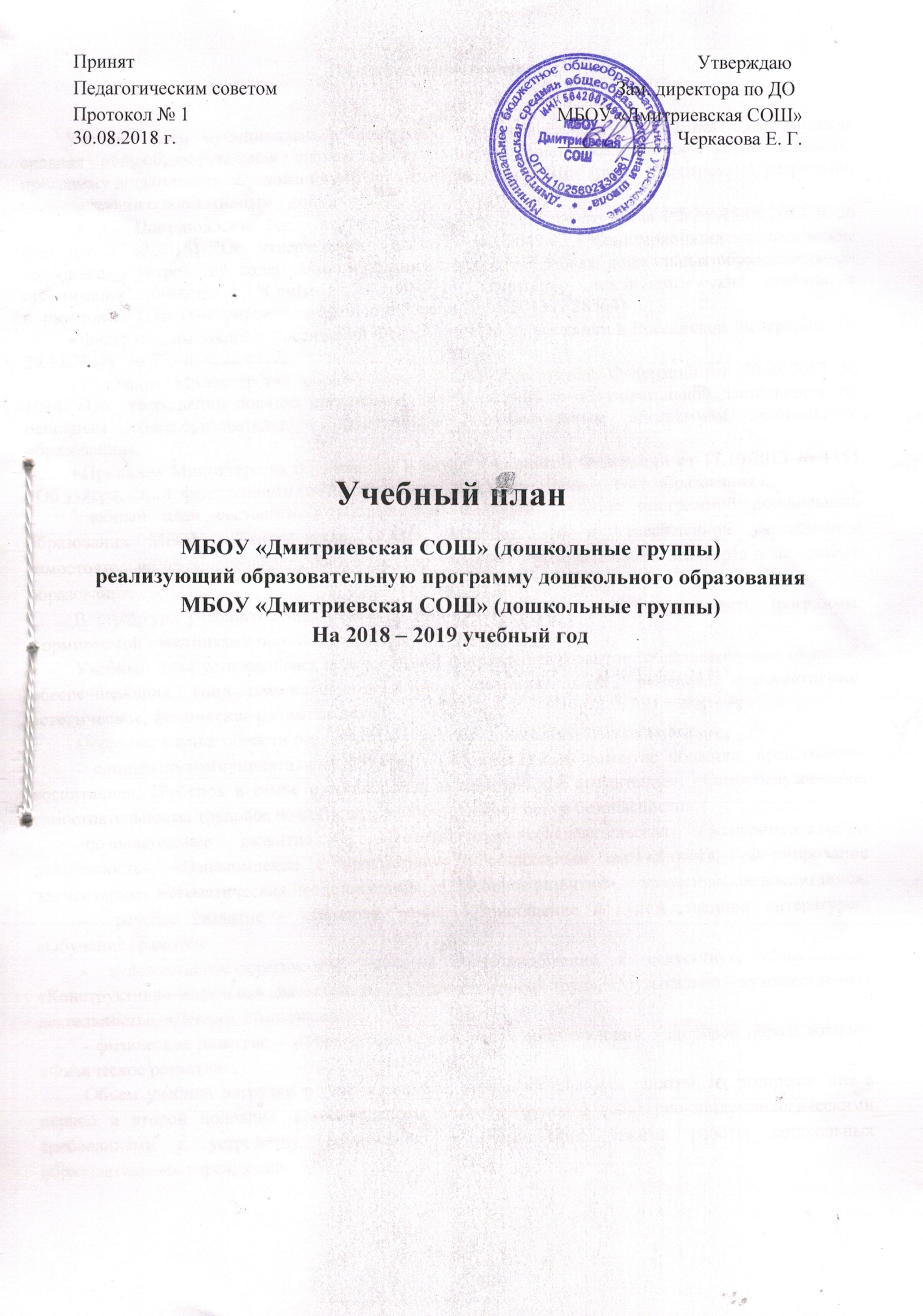                                                                  Пояснительная запискаУчебный план муниципального бюджетного образовательного учреждения «Дмитриевская средняя общеобразовательная школа» (дошкольные группы), реализующий образовательную программу дошкольного образования МБОУ «Дмитриевская СОШ»  (далее - Программа), разработан в соответствии с нормативными документами:Постановление Главного государственного санитарного врача РФ от 15.05.2013 N 26 (ред. от 27.08.2015) "Об утверждении СанПиН 2.4.1.3049-13 "Санитарно-эпидемиологические требования к устройству, содержанию и организации режима работы дошкольных образовательных организаций" (вместе с "СанПиН 2.4.1.3049-13. Санитарно-эпидемиологические правила и нормативы...") (Зарегистрировано в Минюсте России 29.05.2013 N 28564)Федеральным законом Российской Федерации «Об образовании в Российской Федерации» от 29.12.2012г  № 273 п. 9, 22 ст. 2;Приказом Министерства образования и науки Российской Федерации от 30.08.2013 № 1014  «Об утверждении порядка организации и осуществления образовательной деятельности по основным общеобразовательным программах- образовательным программам дошкольного образования».Приказом Министерства образования и науки Российской Федерации от 17.10.2013 № 1155 «Об утверждении  федерального государственного стандарта   дошкольного образования»;Учебный план составлен в соответствии с образовательной программой дошкольного образования МБОУ «Дмитриевская СОШ», разработанной и утвержденной учреждением самостоятельно на основе федерального государственного образовательного стандарта дошкольного образования. В структуре учебного плана отражена реализация обязательной части и часть Программы, формируемой участниками образовательных отношений. Учебный план устанавливает перечень пяти направлений развития (образовательные области), обеспечивающих социально-коммуникативное, познавательное, речевое, художественно-эстетическое, физическое развитие детей.Образовательные области реализуются через образовательную деятельность:- социально-коммуникативное развитие – «Социализация, развитие общения, нравственное воспитание», «Ребенок в семье и сообществе, патриотическое воспитание», «Самообслуживание, самостоятельность, трудовое воспитание», «Формирование основ безопасности».-познавательное развитие – «Познавательно-исследовательская (экспериментальная) деятельность», «Ознакомление с предметным м социальным окружением», «Формирование элементарных математических представлений», «Сенсорное развитие», «Экологическое воспитание».-  речевое развитие – «Развитие речи», «Приобщение к художественной литературе», «Обучение грамоте».- художественно-эстетическое развитие – «Приобщение к искусству», «Рисование», «Конструктивно-модельная деятельность», «Художественный труд», «Музыкально – художественная деятельность», «Лепка», «Аппликация».- физическое развитие – «Формирование начальных представлений о здоровом образе жизни», «Физическое развитие».Объем учебной нагрузки в течение недели, продолжительность занятий, их распределение в первой и второй половине дня определены в соответствии с санитарно-эпидемиологическими требованиями к устройству, содержанию и организации режима работы дошкольных образовательных учреждений.Длительность занятий для детей от 1,5 до 3 лет не превышает 10 мин. Допустимо осуществлять образовательную деятельность в первую и вторую половину дня по подгруппам, а также на игровой площадке во время прогулки.Продолжительность занятий для детей:- в  группе раннего возраста (1,5-3 года) – 10 мин;- в младшей группе (от 3 до 4 лет) – не более 15 минут,- в средней группе (от 4  до 5 лет) – не более 20 минут,- в старшей группе (от 5 до 6  лет) – не более 25 минут,- в подготовительной к школе группе (от 6 до 7  лет) – не более 30 минут.Максимально допустимый объём образовательной нагрузки в первой половине дня:- в  группе раннего возраста (1,5-3 года) – 10 мин;- в младшей группе (от 3 до 4 лет) не превышает 30 минут; - в средней группе (от 4  до 5 лет) не превышает 40 минут;-   в старшей группе  (от 4  до 5 лет) группе45 минут;- подготовительной к школе (от 6 до 7  лет)  группе  –1,5 часа.В середине непрерывной образовательной деятельности статического характера проводятся физкультурные минутки. Перерывы между занятиями – не менее 10 минут.Занятия с детьми старшего дошкольного возраста осуществляется во второй половине дня после дневного сна, её продолжительность составляет не более 25-30 минут в день.Занятия, требующие повышенной познавательной активности и умственного напряжения детей, организуется в первую половину дня. Для профилактики утомления детей образовательная деятельность сочетается с занятиями по физическому развитию и музыкальной деятельностью.С группой детей раннего возраста занятия по физическому развитию осуществляются по подгруппам (8-12 человек) 3 раза в неделю в групповом помещении.Занятия по физическому развитию для детей в возрасте от 3 до 7 лет организуются не менее 3 раз в неделю. Длительность занятий по физическому развитию зависит от возраста детей и составляет: -   группа  раннего возраста (1,5-3 года) – 10 мин;-    младшая группа (3-4 года) – 15 мин; -    средняя группа (4-5 лет) – 20 мин; -    старшая группа (5-6 лет) – 25мин; -    подготовительная группа (6-7 лет) – 30мин.Задачи образовательных областей реализуются ежедневно также в ходе режимных моментов, совместной и самостоятельной деятельности детей в различных видах детской деятельности (общении, игре, познавательно- исследовательской, двигательной, продуктивной деятельности).Занятия по художественно – эстетическому развитию (музыка) проводятся музыкальными руководителями в музыкальном зале с детьми 2-7 лет.Занятия по физическому развитию проводятся воспитателями в спортивном зале с детьми 4-7 лет.Часть, формируемая участниками образовательных отношений, учитывает образовательные потребности, интересы, мотивы детей и реализуется через образовательные программы, созданную педагогами самостоятельно на основе содержания ФГОС дошкольного образования - «Моя росинка» для детей 5-7 лет, Реализация части, формируемой участниками образовательных отношений, осуществляется:- в  средней группе в течение всего пребывания детей в группе через взаимодействие со взрослыми, с другими детьми, самостоятельную деятельность и при проведении режимных моментов.- Реализация парциальной программы в старшей группе проводится 1 раза в неделю, в подготовительной к школе группах проводится 2 раза в неделю. По продолжительности занятия такие же, как и обязательные во вторую половину дня через занятия и через взаимодействие со взрослыми, с другими детьми, самостоятельную деятельность и при проведении режимных моментов, а также мероприятия проектной деятельности.С 01.06. по 31.08. – летняя оздоровительная работа, занятия не проводятся. В данный период года воспитателями осуществляется деятельность по экологическому и физическому развитию, проводятся спортивные игры, праздники, экскурсии, деятельность по интересам. Увеличивается продолжительность прогулок.При организации образовательного процесса выделяется каникулярное время – в середине года с 26.12.2018 по 08.01.2019г, согласно календарному учебному графику. .Объем образовательной деятельности Режим дня на холодный период года 
на 2018-2019 учебный годРасписание непрерывной образовательной деятельности на 2018 – 2019 учебный годРежим двигательной активности детейРАСПИСАНИЕПРОВЕДЕНИЯ УТРЕННЕЙ ГИМНАСТИКИ 
МБОУ «Дмитриевская СОШ» (дошкольные группы)на 2018– 2019 учебный годРЕЖИМ РАБОТЫмузыкального залаМБОУ «Дмитриевская СОШ» (дошкольные группы)на 2018-2019 учебный годРежим проведения занятий по физическому развитию МБОУ «Дмитриевская СОШ» (дошкольные группы)на 2018-2019 учебный годУ*- физическая культура на свежем воздухеНаправления развития /Виды образовательной деятельностиГруппа раннего возрастаГруппа раннего возрастаМладшая группаМладшая группаСредняя группаСтаршая группаПодготовительная к школе группаНаправления развития /Виды образовательной деятельностис  2  до 3  летс  2  до 3  летс  3  до 4  летс  3  до 4  летс  4  до 5  летс  5  до 6 летс  6  до 7  летНаправления развития /Виды образовательной деятельностиКоличество занятий в неделю/ минут в неделюКоличество занятий в неделю/ минут в неделюКоличество занятий в неделю/ минут в неделюКоличество занятий в неделю/ минут в неделюКоличество занятий в неделю/ минут в неделюКоличество занятий в неделю/ минут в неделюКоличество занятий в неделю/ минут в неделюСоциально-коммуникативное развитияСоциально-коммуникативное развитияСоциально-коммуникативное развитияСоциально-коммуникативное развитияСоциально-коммуникативное развитияСоциально-коммуникативное развитияСоциально-коммуникативное развитияСоциально-коммуникативное развитияВсего -----1 / 251 / 30Социализация, развитие общения, нравственное воспитаниеЕжедневно, во взаимодействии со взрослыми, другими детьми, самостоятельной деятельности и в режимных моментахЕжедневно, во взаимодействии со взрослыми, другими детьми, самостоятельной деятельности и в режимных моментахЕжедневно, во взаимодействии со взрослыми, другими детьми, самостоятельной деятельности и в режимных моментахЕжедневно, во взаимодействии со взрослыми, другими детьми, самостоятельной деятельности и в режимных моментахЕжедневно, во взаимодействии со взрослыми, другими детьми, самостоятельной деятельности и в режимных моментахЕжедневно, во взаимодействии со взрослыми, другими детьми, самостоятельной деятельности и в режимных моментахЕжедневно, во взаимодействии со взрослыми, другими детьми, самостоятельной деятельности и в режимных моментахРебенок в семье и сообществе, патриотическое воспитаниеЕжедневно, во взаимодействии со взрослыми, другими детьми, самостоятельной деятельности и в режимных моментахЕжедневно, во взаимодействии со взрослыми, другими детьми, самостоятельной деятельности и в режимных моментахЕжедневно, во взаимодействии со взрослыми, другими детьми, самостоятельной деятельности и в режимных моментахЕжедневно, во взаимодействии со взрослыми, другими детьми, самостоятельной деятельности и в режимных моментахЕжедневно, во взаимодействии со взрослыми, другими детьми, самостоятельной деятельности и в режимных моментахЕжедневно, во взаимодействии со взрослыми, другими детьми, самостоятельной деятельности и в режимных моментахЕжедневно, во взаимодействии со взрослыми, другими детьми, самостоятельной деятельности и в режимных моментахСамообслуживание, самостоятельность, трудовое воспитаниеЕжедневно, во взаимодействии со взрослыми, другими детьми, самостоятельной деятельности и в режимных моментахЕжедневно, во взаимодействии со взрослыми, другими детьми, самостоятельной деятельности и в режимных моментахЕжедневно, во взаимодействии со взрослыми, другими детьми, самостоятельной деятельности и в режимных моментахЕжедневно, во взаимодействии со взрослыми, другими детьми, самостоятельной деятельности и в режимных моментахЕжедневно, во взаимодействии со взрослыми, другими детьми, самостоятельной деятельности и в режимных моментахЕжедневно, во взаимодействии со взрослыми, другими детьми, самостоятельной деятельности и в режимных моментахЕжедневно, во взаимодействии со взрослыми, другими детьми, самостоятельной деятельности и в режимных моментахФормирование основ безопасностиЕжедневно, во взаимодействии со взрослыми, другими детьми, самостоятельной деятельности и в режимных моментахЕжедневно, во взаимодействии со взрослыми, другими детьми, самостоятельной деятельности и в режимных моментахЕжедневно, во взаимодействии со взрослыми, другими детьми, самостоятельной деятельности и в режимных моментахЕжедневно, во взаимодействии со взрослыми, другими детьми, самостоятельной деятельности и в режимных моментахЕжедневно, во взаимодействии со взрослыми, другими детьми, самостоятельной деятельности и в режимных моментахЕжедневно, во взаимодействии со взрослыми, другими детьми, самостоятельной деятельности и в режимных моментахЕжедневно, во взаимодействии со взрослыми, другими детьми, самостоятельной деятельности и в режимных моментахЧасть, формируемая участниками образовательных отношений: «Моя малая Родина»Ежедневно, во взаимодействии со взрослыми, другими детьми, самостоятельной деятельности и в режимных моментахЕжедневно, во взаимодействии со взрослыми, другими детьми, самостоятельной деятельности и в режимных моментахЕжедневно, во взаимодействии со взрослыми, другими детьми, самостоятельной деятельности и в режимных моментахЕжедневно, во взаимодействии со взрослыми, другими детьми, самостоятельной деятельности и в режимных моментахЕжедневно, во взаимодействии со взрослыми, другими детьми, самостоятельной деятельности и в режимных моментах1 / 251 / 30Познавательное развитияПознавательное развитияПознавательное развитияПознавательное развитияПознавательное развитияПознавательное развитияПознавательное развитияПознавательное развитияВсего2 / 202 / 30 2 / 30 2 / 402 / 402 / 404 / 120Развитие познавательно- исследовательской (экспериментальная) деятельностиЕжедневно, во взаимодействии со взрослыми, другими детьми, самостоятельной деятельности и в режимных моментахЕжедневно, во взаимодействии со взрослыми, другими детьми, самостоятельной деятельности и в режимных моментахЕжедневно, во взаимодействии со взрослыми, другими детьми, самостоятельной деятельности и в режимных моментахЕжедневно, во взаимодействии со взрослыми, другими детьми, самостоятельной деятельности и в режимных моментахЕжедневно, во взаимодействии со взрослыми, другими детьми, самостоятельной деятельности и в режимных моментахЕжедневно, во взаимодействии со взрослыми, другими детьми, самостоятельной деятельности и в режимных моментахЕжедневно, во взаимодействии со взрослыми, другими детьми, самостоятельной деятельности и в режимных моментах Ознакомление с предметным м социальным окружением0,50,50,50,50,50,50,5Формирование элементарных математических представлений-111112Сенсорное развитие1------Экологическое воспитание0,50,50,50,50,50,50,5Часть, формируемая участниками образовательных отношений: «Юный эколог»Ежедневно, во взаимодействии со взрослыми, другими детьми, самостоятельной деятельности и в режимных моментахЕжедневно, во взаимодействии со взрослыми, другими детьми, самостоятельной деятельности и в режимных моментахЕжедневно, во взаимодействии со взрослыми, другими детьми, самостоятельной деятельности и в режимных моментахЕжедневно, во взаимодействии со взрослыми, другими детьми, самостоятельной деятельности и в режимных моментахЕжедневно, во взаимодействии со взрослыми, другими детьми, самостоятельной деятельности и в режимных моментахЕжедневно, во взаимодействии со взрослыми, другими детьми, самостоятельной деятельности и в режимных моментах1Речевое развитияРечевое развитияРечевое развитияРечевое развитияРечевое развитияРечевое развитияРечевое развитияРечевое развитияВсего2 / 201 / 151 / 151/ 201/ 202 / 402 / 60Развитие речи1111111Обучение грамоте-----11Приобщение к художественной литературе1Ежедневно, во взаимодействии со взрослыми, другими детьми, самостоятельной деятельности и в режимных моментахЕжедневно, во взаимодействии со взрослыми, другими детьми, самостоятельной деятельности и в режимных моментахЕжедневно, во взаимодействии со взрослыми, другими детьми, самостоятельной деятельности и в режимных моментахЕжедневно, во взаимодействии со взрослыми, другими детьми, самостоятельной деятельности и в режимных моментахЕжедневно, во взаимодействии со взрослыми, другими детьми, самостоятельной деятельности и в режимных моментахЕжедневно, во взаимодействии со взрослыми, другими детьми, самостоятельной деятельности и в режимных моментахХудожественно-эстетическое развитияХудожественно-эстетическое развитияХудожественно-эстетическое развитияХудожественно-эстетическое развитияХудожественно-эстетическое развитияХудожественно-эстетическое развитияХудожественно-эстетическое развитияХудожественно-эстетическое развитияВсего4 / 404 /604 /604 / 804 / 806 / 1506 / 180Приобщение к искусствуЕжедневно, во взаимодействии со взрослыми, другими детьми, самостоятельной деятельности и в режимных моментахЕжедневно, во взаимодействии со взрослыми, другими детьми, самостоятельной деятельности и в режимных моментахЕжедневно, во взаимодействии со взрослыми, другими детьми, самостоятельной деятельности и в режимных моментахЕжедневно, во взаимодействии со взрослыми, другими детьми, самостоятельной деятельности и в режимных моментахЕжедневно, во взаимодействии со взрослыми, другими детьми, самостоятельной деятельности и в режимных моментахЕжедневно, во взаимодействии со взрослыми, другими детьми, самостоятельной деятельности и в режимных моментахЕжедневно, во взаимодействии со взрослыми, другими детьми, самостоятельной деятельности и в режимных моментахРисование1111122Лепка10,50,50,50,50,50,5Аппликация-0,50,50,50,50,50,5Художественный труд-----0,50,5Конструктивно-модельная деятельность Ежедневно, во взаимодействии со взрослыми, другими детьми, самостоятельной деятельности и в режимных моментахЕжедневно, во взаимодействии со взрослыми, другими детьми, самостоятельной деятельности и в режимных моментахЕжедневно, во взаимодействии со взрослыми, другими детьми, самостоятельной деятельности и в режимных моментахЕжедневно, во взаимодействии со взрослыми, другими детьми, самостоятельной деятельности и в режимных моментахЕжедневно, во взаимодействии со взрослыми, другими детьми, самостоятельной деятельности и в режимных моментах0,50,5Музыкально –художественная деятельность2222222Физическое направление развитияФизическое направление развитияФизическое направление развитияФизическое направление развитияФизическое направление развитияФизическое направление развитияФизическое направление развитияФизическое направление развитияВсего2 / 203 / 453 / 453 / 603 / 603 / 753 / 90Формирование начальных представлений о здоровом образе жизниЕжедневно, во взаимодействии со взрослыми, другими детьми, самостоятельной деятельности и в режимных моментахЕжедневно, во взаимодействии со взрослыми, другими детьми, самостоятельной деятельности и в режимных моментахЕжедневно, во взаимодействии со взрослыми, другими детьми, самостоятельной деятельности и в режимных моментахЕжедневно, во взаимодействии со взрослыми, другими детьми, самостоятельной деятельности и в режимных моментахЕжедневно, во взаимодействии со взрослыми, другими детьми, самостоятельной деятельности и в режимных моментахЕжедневно, во взаимодействии со взрослыми, другими детьми, самостоятельной деятельности и в режимных моментахЕжедневно, во взаимодействии со взрослыми, другими детьми, самостоятельной деятельности и в режимных моментахФизическая культура2333333Всего образовательной нагрузки10 / 10010 / 15010 / 15010 / 20010 / 20014 / 33016 / 480№ п/пРежимные моментыГруппа раннего возраста  Младшая  группаСредняя  группаСтаршая  группаПодготовительная группаВозраст детей2 – 3 года3-4 года4-5 лет5 – 6 лет6 - 7 летПрием детей, осмотр самостоятельная деятельность (игры)7.30-  8.307.30-  8.307.30-  8.307.30-  8.107.30-  8.00Утренняя гимнастика8.30 - 8.358.30 - 8.378.20 – 8.308.10 – 8.208.00 – 8.10Подготовка к завтраку, завтрак 8.40 – 9.008.37– 8.558.30– 8.508.30 – 8.458.30 – 8.45Гигиенические процедуры, подготовка к НОД9.00-  9.208.55-  9.108.50-  9.0 08.45-  8.508.45 – 8.50 НОД, подгрупповая9.20-  9.309.00-9.409.30 -10.209.00-9.559.00- 10.10Самостоятельная деятельность, игра, ЧХЛ9.30 – 9.559.40 – 10.059.00 – 9.308.50 – 9.009.55-10.258.10-8.308.50-9.00II завтрак9.55- 10.059.55- 10.0510.20-10.3010.25-10.3510.10-10.20Подготовка к прогулке, 10.05 -10.1510.05 -10.1510.30-10.4010.35-10.4510.20-10.30I прогулка 10.15-11.3010.15 - 11.3010.40-11.5510.45 – 12.1510.30 -12.30Длительность I прогулки (в минутах)75757590120Возвращение с прогулки11.30 -11.4011.30 -11.4011.55 -12.0512.15 -12.2512.30 -12.40Подготовка к обеду, обед11.40-12.0011.40-12.0012.05-12.2012.25- 12.4512.40- 13.00Дневной сон12.00 -15.0012.00 -15.0012.20 -15.0012.45 -15.0013.00 -15.00Дневной сон (в минутах)180 180 160 135 120 Постепенный подъем, закаливающие мероприятия, гигиенические процедуры.15.00 -15.2015.00 -15.1515.00 -15.1515.00 -15.1015.00 -15.10НОД, реализация парциальных образовательных программ 15.20-15.30--15.10-  15.3515.10 – 15.40Полдник15.30- 15.4015.15-15.2515.15-15.2515.35-15.4515.40 -15.50Самостоятельная деятельность, игра, ЧХЛ15.40-16.0015.25-15.4015.25-15.4015.45-16.1015.50 – 16.00Подготовка к прогулке.16.00 -  16.1015.40 -  15.5015.40 -  15.5016.10-16.2016.00 – 16.10Прогулка. 16.10 – 17.3015.50 – 17.3015.50 – 17.3016.20 – 17.3016.10 – 17.30Длительность II прогулки (в минутах)8010010070 80Общая продолжительность  прогулки (в минутах)155175175160200Самостоятельная деятельность3ч3ч3ч3ч 30 мин3 чпонедельниквторниксредачетвергпятницаГруппа раннего возрастаГруппа раннего возрастаГруппа раннего возрастаГруппа раннего возрастаГруппа раннего возрастаГруппа раннего возрастаполовина     дня1.Развитие речи 09.00 – 09.101.ФЭМП            09.00 – 09.101.Развитие речи09.00 – 09.101.Рисование09.00 – 09.101.Лепка– 09.102  половина    дня2.Физическая культура 15.40 – 15.502. Физическая культура 15.30 – 15.402.Музыкальная деятельность15.30 – 15.402.Физическая культура 15.40 – 15.502.Музыкальная деятельность15.30 – 15.40Младшая группаМладшая группаМладшая группаМладшая группаМладшая группаМладшая группа1 половина     дня1.Познавательное развитие09.00 – 09.152.Музыкальная деятельность09.25 – 09.401.ФЭМП09.00 – 09.152.Физическая культура09.25 – 09.401.Музыкальная деятельность09.00 – 09.152.Развитие речи 09.25 – 09.401. физическая культура09.00 – 09.152. Рисование 09.25 – 09.401.Лепка/ Аппликация09.00 – 09.152. Физическая культура09.25 – 09.40Средняя группаСредняя группаСредняя группаСредняя группаСредняя группаСредняя группа1 половина     дня1.Развитие речи09.00 – 09.202.Физическая культура09.30 – 09.501.Познавательное развитие09.00 – 09.202.Музыкальная деятельность09.30 – 09.501.Рисование09.00 – 09.202.Физическая культура09.30 – 09.501. .ФЭМП09.00 – 09.202.Музыкальная деятельность09.30 – 09.501.Лепка/ Аппликация09.00 – 09.202. Физическая культура09.30 – 09.50Старшая группаСтаршая группаСтаршая группаСтаршая группаСтаршая группаСтаршая группа1 половина     дня1.Музыкальная деятельность09.00 – 09.252.Познавательное развитие09.35 – 10.001.ФЭМП09.00 – 09.252.Рисование 09.35 – 10.001.Развитие речи09.00 – 09.252.Рисование09.35 – 10.001.Познавательное развитие09.00 – 09.252.Физическая культура09.35 – 10.001.Музыкальная деятельность09.00 – 09.252.Развитие речи09.35 – 10.002  половина    дня1.Физическая культура15.10 – 15.351.Парциальная программа «Моя росинка»15.20 – 15.451. Физическая культура15.20 – 15.451.Художественный труд15.20 – 15.451.Лепка/ Аппликация15.20 – 15.45Подготовительная группаПодготовительная группаПодготовительная группаПодготовительная группаПодготовительная группаПодготовительная группа1 половина     дня1.Рисование 09.00 – 09.302.ФЭМП09.40 – 10.103.Физическая культура на воздухе10.20 – 10.501.Музыкальная деятельность09.00 – 09.302.Познавательное развитие09.40 – 10.103.Лепка/Аппликация10.20 – 10.501.Развитие речи09.00 – 09.302.Познавательное развитие 09.40 – 10.103.Физическая культура10.20 – 10.501.Музыкальная деятельность09.00 – 09.302.ФЭМП09.40 – 10.103.Рисование10.20 – 10.501.Подготовка к обучению грамоте09.00 – 09.302.Художественный труд09.40 – 10.103.Физическая культура10.20 – 10.502 половина     дня1.Парциальная программа «Моя росинка»15.20 – 15.50Формы организацииГруппа раннего возраста2-3 годаМладшаягруппа3-4 годаСредняягруппа4-5 летСтаршая группа5-6 летПодготов. группа6-7 летЗанятия физической культурой10 мин15 мин20 мин25 мин30 минЗанятия физической культуройПо подгруппам 2 раза в неделю в групповом помещенииВ музыкально-физкультурном зале 2 раза в неделю.Один раз в неделю круглогодично организуется занятие физической культурой на открытом воздухе.В музыкально-физкультурном зале 2 раза в неделю.Один раз в неделю круглогодично организуется занятие физической культурой на открытом воздухе.В музыкально-физкультурном зале 2 раза в неделю.Один раз в неделю круглогодично организуется занятие физической культурой на открытом воздухе.В музыкально-физкультурном зале 2 раза в неделю.Один раз в неделю круглогодично организуется занятие физической культурой на открытом воздухе.Утренняя гимнастика5 мин5-7 мин6-8 мин8-10 мин10 минУтренняя гимнастикаЕжедневно в группах, в  музыкально-физкультурном зале. В теплое время года на улице.Ежедневно в группах, в  музыкально-физкультурном зале. В теплое время года на улице.Ежедневно в группах, в  музыкально-физкультурном зале. В теплое время года на улице.Ежедневно в группах, в  музыкально-физкультурном зале. В теплое время года на улице.Ежедневно в группах, в  музыкально-физкультурном зале. В теплое время года на улице.Двигательная разминка во время перерыва между НОД1,5- 2 мин1,5-2 мин3-5 мин5-7 мин5-7 минДвигательная разминка во время перерыва между НОДЕжедневно. В 1-й и 2-й младших группах проводитсяобщая разминка утром и вечером.Ежедневно. В 1-й и 2-й младших группах проводитсяобщая разминка утром и вечером.Ежедневно. В 1-й и 2-й младших группах проводитсяобщая разминка утром и вечером.Ежедневно. В 1-й и 2-й младших группах проводитсяобщая разминка утром и вечером.Ежедневно. В 1-й и 2-й младших группах проводитсяобщая разминка утром и вечером.Физкультминутка во время НОД1,5-2 мин1,5-2 мин3 мин3 мин3 минФизкультминутка во время НОДЕжедневно, по мере необходимости, в зависимости от вида и содержания НОД, состояния здоровья детей.Ежедневно, по мере необходимости, в зависимости от вида и содержания НОД, состояния здоровья детей.Ежедневно, по мере необходимости, в зависимости от вида и содержания НОД, состояния здоровья детей.Ежедневно, по мере необходимости, в зависимости от вида и содержания НОД, состояния здоровья детей.Ежедневно, по мере необходимости, в зависимости от вида и содержания НОД, состояния здоровья детей.Подвижные игры и физические упражнения на прогулках(1 половина дня)5-7 мин7-10 мин10-15 мин10-15 мин10-15 минПодвижные игры и физические упражнения на прогулках(1 половина дня)Ежедневно 2 раза, во время прогулок, организуются воспитателем.Ежедневно 2 раза, во время прогулок, организуются воспитателем.Ежедневно 2 раза, во время прогулок, организуются воспитателем.Ежедневно 2 раза, во время прогулок, организуются воспитателем.Ежедневно 2 раза, во время прогулок, организуются воспитателем.Подвижные игры и физические упражнения в группе5-7 мин7-10 мин10-15 мин10-15 мин10-15 минПодвижные игры и физические упражнения в группеЕжедневно утром и вечером по 1-2 подвижной игре.Ежедневно утром и вечером по 1-2 подвижной игре.Ежедневно утром и вечером по 1-2 подвижной игре.Ежедневно утром и вечером по 1-2 подвижной игре.Ежедневно утром и вечером по 1-2 подвижной игре.Индивидуальная работа с детьми по освоению основных видов движений-5-8 мин5-8 мин8-10 мин8-10 минИндивидуальная работа с детьми по освоению основных видов движенийЕжедневно, во время вечерней прогулкиЕжедневно, во время вечерней прогулкиЕжедневно, во время вечерней прогулкиЕжедневно, во время вечерней прогулкиЕжедневно, во время вечерней прогулкиУпражнения на кроватях после дневного сна, дыхательная гимнастика, самомассаж, закаливающие мероприятия.3-5 мин3-5 мин8-10 мин10-12 мин10-12 минУпражнения на кроватях после дневного сна, дыхательная гимнастика, самомассаж, закаливающие мероприятия.Дыхательная гимнастика – со средней группы,массаж и самомассаж – с 1 младшей группы.Дыхательная гимнастика – со средней группы,массаж и самомассаж – с 1 младшей группы.Дыхательная гимнастика – со средней группы,массаж и самомассаж – с 1 младшей группы.Дыхательная гимнастика – со средней группы,массаж и самомассаж – с 1 младшей группы.Дыхательная гимнастика – со средней группы,массаж и самомассаж – с 1 младшей группы.Оздоровительный бег---3-7 мин8-10 минОздоровительный бег1 раз в неделю, группами по 5-7 человек.Проводится во время утренней прогулки (с учетом погодных условий).1 раз в неделю, группами по 5-7 человек.Проводится во время утренней прогулки (с учетом погодных условий).1 раз в неделю, группами по 5-7 человек.Проводится во время утренней прогулки (с учетом погодных условий).1 раз в неделю, группами по 5-7 человек.Проводится во время утренней прогулки (с учетом погодных условий).1 раз в неделю, группами по 5-7 человек.Проводится во время утренней прогулки (с учетом погодных условий).Целевые прогулки-10-15 мин.1 разв 2 недели10-15 мин.1 разв 2 недели25-30 мин.1 разв неделю25-30 мин.1 разв неделюФизкультурно-спортивные праздники--20-30 мин 30-40 мин 30-40 минФизкультурно-спортивные праздники--2 раза в годна открытом воздухе или в зале2 раза в годна открытом воздухе или в зале2 раза в годна открытом воздухе или в залеДни здоровья, каникулыДни здоровья – 1 раз в  месяц. Двигательный режим насыщается спортивными играми, соревнованиями, прогулками и т.д. Продолжительность зависит от индивидуальных особенностей детей, состояния их здоровья.Дни здоровья – 1 раз в  месяц. Двигательный режим насыщается спортивными играми, соревнованиями, прогулками и т.д. Продолжительность зависит от индивидуальных особенностей детей, состояния их здоровья.Дни здоровья – 1 раз в  месяц. Двигательный режим насыщается спортивными играми, соревнованиями, прогулками и т.д. Продолжительность зависит от индивидуальных особенностей детей, состояния их здоровья.Дни здоровья – 1 раз в  месяц. Двигательный режим насыщается спортивными играми, соревнованиями, прогулками и т.д. Продолжительность зависит от индивидуальных особенностей детей, состояния их здоровья.Дни здоровья – 1 раз в  месяц. Двигательный режим насыщается спортивными играми, соревнованиями, прогулками и т.д. Продолжительность зависит от индивидуальных особенностей детей, состояния их здоровья.Самостоятельная двигательная деятельностьЕжедневно (в группе и на прогулке), под руководством воспитателя.Продолжительность зависит от индивидуальных особенностей детей, состояния их здоровья.Ежедневно (в группе и на прогулке), под руководством воспитателя.Продолжительность зависит от индивидуальных особенностей детей, состояния их здоровья.Ежедневно (в группе и на прогулке), под руководством воспитателя.Продолжительность зависит от индивидуальных особенностей детей, состояния их здоровья.Ежедневно (в группе и на прогулке), под руководством воспитателя.Продолжительность зависит от индивидуальных особенностей детей, состояния их здоровья.Ежедневно (в группе и на прогулке), под руководством воспитателя.Продолжительность зависит от индивидуальных особенностей детей, состояния их здоровья.Музыкальные занятия15-20 мин15-20 мин20-25 мин25-30 мин30-35 минСпортивные развлечения-15 мин1 раз/месяц20 мин1 раз/месяц30 мин1 раз/месяц40 мин1 раз/месяцПодвижные игры во 2 половине дня6 мин6-10 мин10-15 мин15-20 мин15-20 минПрогулки-походы---1 час1 раз/кв.1,5 часа1 раз/кв.№ п/пГруппаВремяМесто проведения1.Подготовительная группа8.00 – 8.10Музыкально-физкультурный зал2Старшая группа8.10 – 8.20Музыкально-физкультурный зал3Средняя группа8.20 – 8.30Музыкально-физкультурный зал4Младшая группа8.30 – 8.37Музыкально-физкультурный зал5Группа раннего возраста8.30 – 8.35Групповое помещение№ п/пГруппаДни неделиДни неделиДни неделиДни неделиДни недели№ п/пГруппаПонедельникВторникСредаЧетвергПятница1Подготовительная группа9.00 – 9.309.00 – 9.302Старшая группа9.00 – 9.259.00 – 9.253Средняя группа9.30 – 9.509.30 – 9.504Младшая группа9.25 – 9.409.00 – 9.155Группа раннего возраста15.30 – 15.4015.30 – 15.40№ п/пГруппаДни неделиДни неделиДни неделиДни неделиДни недели№ п/пГруппаПонедельникВторникСредаЧетвергПятница1Подготовительная группа10.20 – 10.50  У*10.20 – 10.5010.20 – 10.502Старшая группа15.10 – 15.3515.20 – 15.45 У*9.35 – 10.003Средняя группа9.30 – 9.509.30 – 9.50 9.30 – 9.50У*4Младшая группа9.25 – 9.40У*9.00 – 9.159.25 – 9.405Группа раннего возраста15.40 – 15.5015.30 – 15.4015.40 – 15.50